Завршено у _________________________, дана ____.____.20____. године, у ______ часоваПрисутни представници надзираног субјекта:_____________________________________________________________________________________________________________Контролну листу примио:_______________________       РЕПУБЛИЧКИКОМУНАЛНИ ИНСПЕКТОР                                                                                                                ___________________________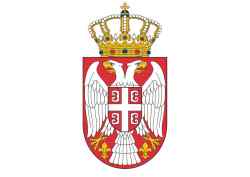 Република СрбијаМинистарство грађевинарства, саобраћаја и инфраструктуреСектор за инспекцијски надзорОдељење републичке комуналне инспекцијеКОНТРОЛНА ЛИСТА УПРАВЉАЊЕ ЈАВНИМ ПАРКИРАЛИШТИМА КЛ 007-06/09 (08.04.2022.)ОПШТИ ПОДАЦИОПШТИ ПОДАЦИВрсте инспекцијског надзора:редовниванреднидопунскиИнспекцијски надзор извршен:Датум:Време:Место:ОСНОВНИ ПОДАЦИ О КОНТРОЛИСАНОМ СУБЈЕКТУОСНОВНИ ПОДАЦИ О КОНТРОЛИСАНОМ СУБЈЕКТУНадзирани субјекат:Адреса:Матични број:ПИБ:Одговорно лице:Контакт особа:Телефон, e-mail:ЛИСТА КОНТРОЛНИХ ПИТАЊАПитање:Процена ризикаПравни основИзјашњење надзираног субјектаДа ли се на територији јединице локалне самоуправе обавља комунална делатност управљање јавним паркиралиштима?  да-2  дел.-1  не-0  нп-2Члан 2. и 3. Закона о комуналним делатностимаДа ли се на територији јединице локалне самоуправе врши одржавање јавних паркиралишта и простора за паркирање на обележеним местима (затворени и отворени простори)?   да-2  дел.-1   не-0   нп-2Члан 3. Закона о комуналним делатностимаДа ли се на територији јединице локалне самоуправе врши организација и вршење контроле и наплате паркирања?   да-2  дел.-1   не-0   нп-2Члан 3. Закона о комуналним делатностимаДа ли се на територији јединице локалне самоуправе врши уклањање непрописно паркираних, одбачених или остављених возила и премештање паркираних возила под условима прописаним овим и другим посебним законом?   да-2  дел.-1   не-0   нп-2Члан 3. Закона о комуналним делатностимаДа ли се на територији јединице локалне самоуправе врши постављање уређаја којим се по налогу надлежног органа спречава одвожење возила?   да-2  дел.-1   не-0   нп-2Члан 3. Закона о комуналним делатностимаДа ли се на територији јединице локалне самоуправе врши уклањање, премештање возила и постављање уређаја којим се спречава одвожење возила у случајевима предвиђеним посебном одлуком скупштине јединице локалне самоуправе, као и вршење наплате ових услуга?   да-2  дел.-1   не-0   нп-2Члан 3. Закона о комуналним делатностимаДа ли је вршилац комуналне делатности управљање јавним паркиралиштима јавно предузеће, привредно друштво, предузетник или други привредни субјекат?  да-2  дел.-1  не-0  нп-2Члан 5. Закона о комуналним делатностимаДа ли је јединица локалне самоуправе доставила до краја фебруара текуће године извештај Министарству, у вези са обављањем комуналне делатности управљање јавним паркиралиштима за претходну годину?   да-2  дел.-1   не-0   нп-2Члан 8. Закона о комуналним делатностимаДа ли је јединица локалне самоуправе поверила обављање комуналне делатности управљање јавним паркиралиштима на основу одлуке о начину обављања комуналне делатности и уговора о поверавању осим кад се оснива јавно предузеће?  да-2  дел.-1   не-0   нп-2Члан 9. Закона о комуналним делатностимаДа ли је јединица локалне самоуправе пре доношења одлуке о поверавању комуналне делатности управљање јавним паркиралиштима на делу своје територије које је проглашено за подручије од посебног значаја или проглашено као туристички простор, прибавила мишљење управљача тог јавног добра, односно управљача туристичког простора?  да-2  дел.-1   не-0   нп-2Члан 9. Закона о комуналним делатностимаДа ли је јединица локалне самоуправе одлуком прописала начин обављања комуналне делатности управљање јавним паркиралиштима, посебна и општа права и  обавезе вршилаца и корисника комуналне услуга као и одредила начин континуираног изјашњавања (најмање једном годишње), корисника комуналних услуга о квалитету пружања комуналне услуге на својој територији?  да-2  дел.-1  не-0  нп-2Члан 13. Закона о комуналним делатностимаДа ли јединица локалне самоуправе поступа у складу са обавезама у случају непланираних прекида испоруке, односно по утврђивању поремећаја или прекида у пружању комуналне  услуге, комуналне делатности управљање јавним паркиралиштима?      да-2  дел.-1  не-0  нп-2Члан 17. Закона о комуналним делатностимаДа ли је цена за пружање комуналне услуге управљање јавним паркиралиштима, одређена у складу са начелима и елементима за одређивање цене комуналне услуге?   да-2  дел.-1   не-0   нп-2Члан 25. и 26. Закона о комуналним делатностимаДа ли на промену цене за комуналну делатност управљање јавним паркиралиштима, сагласност даје надлежни орган јединице локалне самоуправе?   да-2  дел.-1   не-0   нп-2Члан 28. Закона о комуналним делатностимаОстварен број бодова = Сума бодова свих примењених питањаодговор ''да'': ниво ризика 2=2 бодаодговор ''нп (неприменљиво)'': ниво ризика 2=2 бодаодговор ''дел. (делимично)'': ниво ризика 1=1 бододговор ''не'': ниво ризика 0=0 бодоваМаксималан број бодова = Сума максималног броја бодова за свако примењено питањеостварен број бодова:______________________максималан број бодова:_______________________Срепен ризика = (остварен број бодова/максималан број бодова)Х1000-20% критичан;20-40% висок;40-60% средњи;60-80% низак и80-100% незнатан.степен ризика:______________